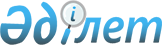 Есепке алу құжаттарының тізбесі мен нысандарын, мақта қолхаттарын беру арқылы қойма қызметі бойынша қызметтер көрсету, мақта нарығының мониторингін жүргізу жөніндегі қызметке қойылатын талаптарды сақтау мәселелері бойынша есептілікті ұсыну мерзімдерін бекiту туралы
					
			Күшін жойған
			
			
		
					Қазақстан Республикасы Ауыл шаруашылығы министрінің 2015 жылғы 7 шілдедегі № 4-5/613 бұйрығы. Қазақстан Республикасының Әділет министрлігінде 2015 жылы 9 қыркүйекте № 12044 болып тіркелді. Күші жойылды - Қазақстан Республикасы Ауыл шаруашылығы министрінің 2021 жылғы 16 ақпандағы № 44 бұйрығымен.
      Ескерту. Күші жойылды – ҚР Ауыл шаруашылығы министрінің 16.02.2021 № 44 (01.01.2022 бастап қолданысқа енгізіледі) бұйрығымен.
      "Мақта саласын дамыту туралы" 2007 жылғы 21 шілдедегі Қазақстан Республикасы Заңының  16-бабының 2-тармағына сәйкес БҰЙЫРАМЫН:
      1. Қоса беріліп отырған:
      1) осы бұйрыққа  1-қосымшаға сәйкес мақта қолхаттарын беру арқылы қойма қызметі бойынша қызметтер көрсету жөніндегі қызметке қойылатын талаптарды сақтау мәселелері бойынша есепке алу құжаттарының тізбесі, есептілікті ұсыну мерзімдері;
      2) осы бұйрыққа  2-қосымшаға сәйкес мақта өңдеу ұйымының мақта қабылдау пункттерiнiң болуы туралы есеп нысаны;
      3) осы бұйрыққа  3-қосымшаға сәйкес мақта өңдеу ұйымы ғимараттарының, құрылыстарының және жабдығының әзірлігі туралы есеп нысаны;
      4) осы бұйрыққа  4-қосымшаға сәйкес мақтаның сапасын айқындау үшін өндiрiстiк-технологиялық зертхананың және зертханалық жабдықтың әзірлігі туралы есеп нысаны;
      5) осы бұйрыққа  5-қосымшаға сәйкес мақта өңдеу ұйымының есепке алу және есептiлiк құжаттарының бар-жоғы туралы есеп нысаны;
      6) осы бұйрыққа  6-қосымшаға сәйкес мақта тазалау зауыты тұрған жерден тыс орналасқан мақта қабылдау пунктi ғимараттарының, құрылыстарының және жабдығының әзірлігі, зертхананың және зертханалық жабдықтың әзірлігі туралы есеп нысаны;
      7) осы бұйрыққа  7-қосымшаға сәйкес мақта тазалау зауыты тұрған жерден тыс орналасқан мақта қабылдау пунктiндегі мақта өңдеу ұйымының есепке алу және есептiлiк құжаттарының бар-жоғы туралы есеп нысаны;
      8) осы бұйрыққа  8-қосымшаға сәйкес мақта тазалау зауыты мен мақта қабылдау пунктiнде карантиндiк, зиянды және аса қауiптi зиянды организмдерден зарарсыздандыру жөнiндегi iс-шаралар кешенiн жүргiзу туралы есеп нысаны;
      9) осы бұйрыққа  9-қосымшаға сәйкес мақта өңдеу ұйымының кадрлармен қамтамасыз етiлгенi, жұмыскерлердің бiлiктiлiгi және тәжiрибесi туралы есеп нысаны;
      10) осы бұйрыққа  10-қосымшаға сәйкес мақта иелерiне мақта қолхаттарын беру туралы есеп нысаны;
      11) осы бұйрыққа  11-қосымшаға сәйкес мақта нарығының мониторингiн жүргiзу мәселелері бойынша есеп құжаттарының тiзбесi, есептілікті ұсыну мерзiмдерi;
      12) осы бұйрыққа  12-қосымшаға сәйкес мақта нарығына қатысушыларда шиттi мақта мен оны бастапқы қайта өңдеу өнiмдерiнiң бар-жоғы және қозғалысы туралы есеп нысаны;
      13) осы бұйрыққа  13-қосымшаға сәйкес мақта өңдеу ұйымдарында шиттi мақта мен оны бастапқы қайта өңдеу өнiмдерiнiң бар-жоғы және қозғалысы туралы есеп нысаны;
      14) осы бұйрыққа  14-қосымшаға сәйкес шиттi мақта мен оны бастапқы қайта өңдеу өнiмдерiнiң сапалық жай-күйі туралы есеп нысаны;
      15) осы бұйрыққа  15-қосымшаға сәйкес шиттi мақта мен оны бастапқы қайта өңдеу өнiмдерiнiң барлық санаттағы шаруашылықтарда бар-жоғы және қозғалысы туралы есеп нысаны;
      16) осы бұйрыққа  16-қосымшаға сәйкес мақта нарығына қатысушылардың бар-жоғы туралы есеп нысаны;
      17) осы бұйрыққа  17-қосымшаға сәйкес мақта шығымдылығының болжамы туралы есеп нысаны;
      18) осы бұйрыққа  18-қосымшаға сәйкес экспорт режимiнде ресiмделген мақта талшығының салмағы және статистикалық құны туралы есеп нысаны бекітілсін.
      2. Қазақстан Республикасы Ауыл шаруашылығы министрлігінің Өсімдік шаруашылығы өнімдерін өндіру мен қайта өңдеу және фитосанитариялық қауіпсіздік департаменті заңнамада белгіленген тәртіппен:
      1) осы бұйрықтың Қазақстан Республикасы Әділет министрлігінде мемлекеттік тіркелуін;
      2) осы бұйрық Қазақстан Республикасы Әділет министрлігінде мемлекеттік тіркелгеннен кейін күнтізбелік он күн ішінде оның көшірмесінің мерзімді баспа басылымдарына және "Әділет" ақпараттық-құқықтық жүйесіне ресми жариялауға жіберілуін;
      3) осы бұйрықтың Қазақстан Республикасы Ауыл шаруашылығы министрлігінің интернет-ресурсында орналастырылуын қамтамасыз етсін.
      3. Осы бұйрық алғашқы ресми жарияланған күнінен кейін күнтізбелік он күн өткен соң қолданысқа енгізіледі.
      "КЕЛІСІЛГЕН"
      Қазақстан Республикасының 
      Қаржы министрі 
      ______________ Б. Сұлтанов 
      2015 жылғы 11 тамыз
      "КЕЛІСІЛГЕН"
      Қазақстан Республикасының 
      Ұлттық экономика министрі
      ______________ Е. Досаев
      2015 жылғы 7 тамыз Мақта қолхаттарын беру арқылы қойма қызметі бойынша қызметтер
көрсету жөнiндегi қызметке қойылатын талаптарды сақтау
мәселелерi бойынша есепке алу құжаттарының тiзбесi, есептілікті
ұсыну мерзiмдерi
      Нысан Мақта өңдеу ұйымының мақта қабылдау пункттерiнiң бар-жоғы
туралы есеп
      _______________________________________________________________
      (мақта өңдеу ұйымының атауы)
      Мақта өңдеу ұйымының басшысы ___________ ___________________________
                                      (қолы) (тегі, аты, әкесінің аты (бар
                                                    болған жағдайда))
      _______ жылғы "___"___________
      Мөрдің орны
      Нысан Мақта өңдеу ұйымы ғимараттарының, құрылыстарының және
жабдығының әзірлігі туралы есеп
      ____________________________________________________
      (мақта өңдеу ұйымының атауы)
      Ескертпе: м2 – шаршы метр
      Мақта өңдеу ұйымының басшысы ___________ ____________________________
                                      (қолы)      (тегі, аты, әкесінің аты
                                                   (бар болған жағдайда))
      _______ жылғы "___"___________
      Мөрдің орны
      Нысан Мақтаның сапасын айқындау үшін өндiрiстiк-технологиялық
зертхананың және зертханалық жабдықтың әзірлігі туралы есеп ________________________________________________________________
      (мақта өңдеу ұйымының атауы)
      Мақта өңдеу ұйымының басшысы ___________ ____________________________
                                      (қолы)      (тегі, аты, әкесінің аты
                                                    (бар болған жағдайда))  _______ жылғы "___"___________
      Мөрдің орны
      Нысан  Мақта өңдеу ұйымының есепке алу және есептiлiк құжаттарының
бар-жоғы туралы есеп
      ____________________________________________________
      (мақта өңдеу ұйымының атауы) 
      Мақта өңдеу ұйымының басшысы ___________ ____________________________
                                      (қолы)      (тегі, аты, әкесінің аты
                                                   (бар болған жағдайда))
      _______ жылғы "___"___________
      Мөрдің орны
      Нысан Мақта тазалау зауыты тұрған жерден тыс орналасқан мақта
қабылдау пунктi ғимараттарының, құрылыстарының және жабдығының
әзірлігі, зертхананың және зертханалық жабдықтың әзірлігі
туралы есеп
      ________________________________________________________
      (мақта тазалау зауытының атауы)
           1) мақта тазалау зауыты тұрған жерден тыс орналасқан мақта қабылдау пунктi ғимараттарының, құрылыстарының және жабдығының әзірлігі туралы
      Ескертпе: м2 – шаршы метр 
      2) зертхана мен зертханалық жабдықтың әзірлігі туралы 
      Мақта өңдеу ұйымының басшысы ___________ ____________________________
                                      (қолы)      (тегі, аты, әкесінің аты
                                                   (бар болған жағдайда))
      _______ жылғы "___"___________
      Мөрдің орны
      Нысан Мақта тазалау зауыты тұрған жерден тыс орналасқан мақта
қабылдау пунктiндегі мақта өңдеу ұйымының есепке алу және
есептiлiк құжаттарының бар-жоғы туралы есеп
      _______________________________________________________________
      (мақта өңдеу ұйымының атауы)
      _______________________________________________________________
      (мақта тазалау зауытының атауы) 
      Мақта өңдеу ұйымының басшысы ___________ ____________________________
                                      (қолы)      (тегі, аты, әкесінің аты
                                                   (бар болған жағдайда))
      _______ жылғы "___"___________
      Мөрдің орны
      Нысан  Мақта тазалау зауыты мен мақта қабылдау пунктiнде карантиндiк,
зиянды және аса қауiптi зиянды жәндiктерден зарарсыздандыру
жөнiндегi iс-шаралар кешенiн жүргiзу туралы есеп
      _____________________________________________________________
      (мақта өңдеу ұйымының атауы) 
      Ескертпе: м2 – шаршы метр
      м3 – текше метр
      Мақта өңдеу ұйымының басшысы ___________ ____________________________
                                      (қолы)      (тегі, аты, әкесінің аты
                                                   (бар болған жағдайда))
      _______ жылғы "___"___________
      Мөрдің орны
      Нысан Мақта өңдеу ұйымының кадрлармен қамтамасыз етiлгенi,
жұмыскерлердің бiлiктiлiгi және тәжiрибесi туралы есеп _________________________________________________________
      (мақта өңдеу ұйымының атауы) 
      Мақта өңдеу ұйымының басшысы ___________ ____________________________
                                      (қолы)      (тегі, аты, әкесінің аты
                                                   (бар болған жағдайда))
      _______ жылғы "___"___________
      Мөрдің орны
      Нысан  Мақта иелеріне мақта қолхаттарын беру туралы есеп
      _______________________________________________________
      (мақта өңдеу ұйымының атауы) 
      кестенің жалғасы 
      кестенің жалғасы Мақта нарығы мониторингiн жүргiзу мәселелерi бойынша есепке алу
құжаттарының тiзбесi, есептілік мерзiмдерi
      Нысан Мақта нарығына қатысушыларда шиттi мақта мен оны бастапқы қайта
өңдеу өнiмдерiнiң бар-жоғы және қозғалысы туралы есеп
      Кiм ұсынады ___________________________________________________
      _______________________________________________________________
                             (атауы және мекенжайы)
      Алушы ақпараттың құпиялылығын сақтауға кепiлдiк бередi (тоннада) 
      * кондициялық салмақта
      ** тек мақта тұқымы ғана
      *** мақта сақтауды жүзеге асыратын мақта нарығына қатысушылар
      толтырмайды
      Мақта өңдеу ұйымының басшысы ___________ ____________________________
                                      (қолы)      (тегі, аты, әкесінің аты
                                                   (бар болған жағдайда))
      Бас бухгалтер ___________ ___________________________________________
                    (қолы) (тегі, аты, әкесінің аты (бар болған жағдайда))
      Телефон ________________
      20__ жылғы "___" _______
      Мөрдің орны 
      Нысан Мақта өңдеу ұйымдарында шиттi мақта мен оны бастапқы қайта
өңдеу өнiмдерiнiң бар-жоғы және қозғалысы туралы есеп
      Кiм ұсынады _________________________________________________________
      _____________________________________________________________________
                            (атауы және мекенжайы)
      Алушы ақпараттың құпиялығын сақтауға кепiлдiк бередi
      А. Шиттi мақта
      (тоннада) 
      Б. Шиттi мақтаны бастапқы қайта өңдеу өнiмдерi
      (тоннада) 
      Басшы ________ ______________________________________________________
             (қолы)       (тегі, аты, әкесінің аты (бар болған жағдайда))
      Бас бухгалтер ______ ________________________________________________                (қолы) (тегі, аты, әкесінің аты (бар болған жағдайда))
      Телефон ________________
      20__ жылғы " " _______
      Мөрдің орны
      Нысан  Шиттi мақта мен оны бастапқы қайта өңдеу өнiмдерiнiң сапалық
жай-күйі туралы есеп Кiм ұсынады _________________________________________________________ _____________________________________________________________________
      (мақта өңдеу ұйымының атауы және мекенжайы) 
      Алушы ақпараттың құпиялығын сақтауға кепiлдiк бередi 
      Есептi мерзiмге шиттi мақта мен оны бастапқы қайта өңдеу өнiмдерiнiң бар-жоғы және сапалық жағдайы 
      * қажет болған жағдайда бос бағандарда қоспа атауы көрсетiледi
      Басшы _________ ________________________________________________
             (қолы)    (тегі, аты, әкесінің аты (бар болған жағдайда))
      Бас бухгалтер ________ ______________________________________________
                     (қолы) (тегі, аты, әкесінің аты (бар болған жағдайда))
      Телефон ___________
      20__ жылғы "__" __________
      Мөрдің орны
      Нысан Шиттi мақта мен оны бастапқы қайта өңдеу өнiмдерiнiң барлық
санаттағы шаруашылықтарда бар-жоғы және қозғалысы туралы есеп___________________________________________________________________
      (әкiмшiлiк бiрлiк) 
      1. Шиттi мақта теңгерімі
      (кондициялық салмақта, тоннада) 
      2. Шиттi мақтаны бастапқы қайта өңдеу өнiмдерiнiң теңгерімі
      (тоннада)
      Ауданның (облыстың) жергiлiктi атқарушы
      органының басшысы ________ __________________________________________
                         (қолы)     (тегі, аты, әкесінің аты (бар болған жағдайда))
      Орындаушы __________ ________________________________________________
                  (қолы)     (тегі, аты, әкесінің аты (бар болған жағдайда))
      Телефон _______________
      20__ жылғы " " ________
      Мөрдің орны
      Нысан  Мақта нарығына қатысушылардың бар-жоғы туралы есеп
      Ескертпе: аудан облысқа беретiн есепке шиттi мақта өндiрумен, шиттi мақтаны мақта талшығына бастапқы қайта өңдеумен және мақтаны өткізумен айналысатын мақта нарығына қатысушылардың тiзiмi қоса берiледi. 
      Ауданның (облыстың) жергiлiктi
      атқарушы органының басшысы _______ __________________________________
                                 (қолы)    (тегі, аты, әкесінің аты (бар
                                                 болған жағдайда))
      Орындаушы ________ __________________________________________________
                  (қолы)   (тегі, аты, әкесінің аты (бар болған жағдайда))
      Телефон _______________
      20__ жылғы " " ________
      Мөрдің орны
      Нысан  Мақта шығымдылығының болжамы туралы есеп
      Ауданның (облыстың) жергiлiктi
      атқарушы органының басшысы _______ __________________________________
                                 (қолы)    (тегі, аты, әкесінің аты (бар
                                                   болған жағдайда))
      Орындаушы _________ _________________________________________________
                   (қолы)   (тегі, аты, әкесінің аты (бар болған жағдайда))
      Телефон _______________
      20__ жылғы " " ________
      Мөрдің орны
      Нысан Экспорт режимiнде ресiмделген мақта талшығының салмағы және статистикалық құны туралы есеп
      Ескертпе: КО СЭҚ ТН – Кеден одағының сыртқы экономикалық
                                  қызметінің тауар номенклатурасы
             Басшысы ________ ______________________________________________
                     (қолы)  (тегі, аты, әкесінің аты (бар болған жағдайда))
             Орындаушы ______ ______________________________________________
                      (қолы) (тегі, аты, әкесінің аты (бар болған жағдайда))
             20__ жылғы "___" ___________                        Мөрдің орны
					© 2012. Қазақстан Республикасы Әділет министрлігінің «Қазақстан Республикасының Заңнама және құқықтық ақпарат институты» ШЖҚ РМК
				
Қазақстан Республикасының
Ауыл шаруашылығы министрі
А. МамытбековҚазақстан Республикасы
Ауыл шаруашылығы министрінің
2015 жылғы 7 шілдедегі
№ 4-5/613 бұйрығына1-қосымша
Р/с №
Атауы
Есептілікті ұсыну мерзiмдерi
1.
Мақта өңдеу ұйымының мақта қабылдау пункттерiнiң бар-жоғы туралы есеп
Жылына бiр рет, 1 қыркүйекке дейiн
2.
Мақта өңдеу ұйымы ғимараттарының, құрылыстарының және жабдығының әзірлігі туралы есеп
Жылына бiр рет, 1 қыркүйекке дейiн
3.
Мақтаның сапасын айқындау үшін өндiрiстiк-технологиялық зертхананың және зертханалық жабдықтың әзірлігі туралы есеп
Жылына бiр рет, 1 қыркүйекке дейiн
4.
Мақта өңдеу ұйымының есепке алу және есептiлiк құжаттарының бар-жоғы туралы есеп
Жылына бiр рет 1 қыркүйекке дейiн
5.
Мақта тазалау зауыты тұрған жерден тыс орналасқан мақта қабылдау пунктi ғимараттарының, құрылыстарының және жабдығының әзірлігі, зертхананың және зертханалық жабдықтың әзірлігі туралы есеп
Жылына бiр рет, 1 қыркүйекке дейiн
6.
Мақта тазалау зауыты тұрған жерден тыс орналасқан мақта қабылдау пунктiндегі мақта өңдеу ұйымының есепке алу және есептiлiк құжаттарының бар-жоғы туралы есеп
Жылына бiр рет, 1 қыркүйекке дейiн
7.
Мақта тазалау зауыты мен мақта қабылдау пунктiнде карантиндiк, зиянды және аса қауiптi зиянды организмдерден зарарсыздандыру жөнiндегi iс-шаралар кешенiн жүргiзу туралы есеп
Жылына бiр рет, 1 қыркүйекке дейiн
8.
Мақта өңдеу ұйымының кадрлармен қамтамасыз етiлгенi, жұмыскерлердің бiлiктiлiгi және тәжiрибесi туралы есеп
Жылына бiр рет, 1 қыркүйекке дейiн
9.
Мақта иелерiне мақта қолхаттарын беру туралы есеп
Жылына екi рет, 1 қаңтарға дейiн, 1 шiлдеге дейiнҚазақстан Республикасы
Ауыл шаруашылығы министрінің
2015 жылғы 7 шілдедегі
№ 4-5/613 бұйрығына2-қосымша
Р/с
№
Мақта қабылдау пункттерiнiң атауы
Аудан
Орналасқан жерi
Бiр жолғы сақтау сыйымдылығы, шаршы метр
Әзірлігі туралы мәлiметтер
1
2
3
4
5
6Қазақстан Республикасы
Ауыл шаруашылығы министрінің
2015 жылғы 7 шілдедегі
№ 4-5/613 бұйрығына3-қосымша
Р/с №
Объект
Өлшем бiрлiгi
Бар-жоғы
Бар-жоғы
Әзірлігі туралы мәлiметтер
Р/с №
Объект
Өлшем бiрлiгi
зауыт қуатына сай мақта көлемiн қайта өңдеудi қамтамасыз етуге қажеттi саны
нақты 
Әзірлігі туралы мәлiметтер
1
2
3
4
5
6
1.
Өткiзу режимi
-
2.
Зауыт ғимараты
-
3.
Мақта талшығы бумаларынан сынамаларды қалыптастыруға арналған қондырғылар
дана
4.
Мақта қабылдау пункттерi
дана
5.
Джиндер
сағатына дана/тонна
6.
Линтерлер
сағатына дана/тонна
7.
Шиттi мақтаны тазалауыштар
сағатына дана/тонна
8.
Талшық тазалауыштар
сағатына дана/тонна
9.
Кептiргiштер
сағатына дана/тонна
10.
Пресстеу қондырғылары
дана
11.
Таразы
дана
12.
Желдеткiштер
дана
13.
Циклондар
дана
14.
Тиеу-түсiру механизмдерi
дана
15.
Шиттi мақтаны сақтауға арналған орын
дана/м2
16.
Мақта талшығын сақтауға арналған орын
дана/м2
17.
Мақта талшығының техникалық тұқымын жинақтауға және сақтауға арналған орын
дана/м2
18.
Егiстiк тұқымын дайындау цехы
дана/м2
19.
Өрт сөндiру құралдары
данаҚазақстан Республикасы
Ауыл шаруашылығы министрінің
2015 жылғы 7 шілдедегі
№ 4-5/613 бұйрығына4-қосымша
Р/c №
Объект
Маркасы
Өлшем бiрлiгi
Бар-жоғы
Дайындалғаны
1
2
3
4
5
6
1.
Зертхана
дана
2.
Шиттi сынама iрiктегiш
дана
3.
Талшық, линт, тұқым сынама iрiктегiштері
дана
4.
Шиттi мақтаның арамшөптiк қоспаларын анықтайтын құрал
дана
5.
Зертханалық кептiргiш
дана
6.
Кептiргiш шкаф
дана
7.
Талшық тазалауыш джин
дана
8.
Зертханалық джин
дана
9.
Талшық пен шиттi мақтаның сорттарын анықтайтын зертханалық құрал
дана
10.
Мақта анализаторы
дана
11.
Линттiң ұзындығын анықтайтын аспап
дана
12.
Психрометрикалық гигрометр
дана
13.
Гигрометр
дана
14.
Термощуптар
дана
15.
Микронейр
дана
16.
Жуков аспабы
дана
17.
Зертханалық таразы
дана
18.
Жалпы мақсаттағы гiрлер
дана
19.
Колбалар, бюкстер, пинцеттер
дана
20.
Термо-ылғал өлшегіштер
дана
21.
Қолмен және машинамен жиналған шиттi мақта эталондары
жиынтық
22.
Мақта талшығы эталондары
жиынтықҚазақстан Республикасы
Ауыл шаруашылығы министрінің
2015 жылғы 7 шілдедегі
№ 4-5/613 бұйрығына5-қосымша
Р/c №
Талаптар
Орындалуы (керек емесін сызып тастау)
Орындалуы (керек емесін сызып тастау)
Растайтын құжаттың берiлген күнi
1
2
3
4
5
1.
Техникалық құжаттың бар-жоғы
бар
жоқ
2.
Техникалық регламенттiң бар-жоғы
бар
жоқ
3.
Зертханада өлшеулер жағдайын бағалау туралы куәлiктiң бар-жоғы
бар
жоқ
4.
Мақтаның мөлшерлiк-сапалық есебi кiтабының бар-жоғы
бар
жоқ
5.
Зертханалық журналдардың бар-жоғы
бар
жоқ
6.
Нормативтiк құқықтық актiлердiң, нормативтiк құжаттардың, стандарттардың бар-жоғы
бар
жоқҚазақстан Республикасы
Ауыл шаруашылығы министрінің
2015 жылғы 7 шілдедегі
№ 4-5/613 бұйрығына6-қосымша
Р/с №
Объект
Өлшем бiрлiгi
Бар-жоғы
Бар-жоғы
Әзірлігі туралы мәлiметтер
Р/с №
Объект
Өлшем бiрлiгi
зауыт қуатына сай мақта көлемiн қайта өңдеудi қамтамасыз етуге қажеттi саны
нақты 
Әзірлігі туралы мәлiметтер
1
2
3
4
5
6
1.
Шиттi мақтаны жинақтауға және сақтауға арналған ашық алаң
дана/м2
2.
Шиттi мақтаны жинақтауға және сақтауға арналған жабық алаңқайлар
дана/м2
3.
Таразы
дана
4.
Көмбесалғыштар
дана
5.
Көмбебұзғыштар
дана
6.
Туннель түзгіш құрылғылар
дана
7.
Желдеткiштер
дана
8.
Тиеу-түсiру механизмдерi
дана
9.
Өрт сөндiру құралдары
дана
Р/с №
Объект
Маркасы
Өлшем бiрлiгi
Бар-жоғы
Бар-жоғы
Әзірлігі
Р/с №
Объект
Маркасы
Өлшем бiрлiгi
зауыт қуатына сай мақта көлемiн қайта өңдеудi қамтамасыз етуге қажеттi саны
нақты саны
Әзірлігі
1
2
3
4
5
6
7
1.
Зертхана
дана
2.
Шиттi сынама iрiктегiш
дана
3.
Шиттi мақтаның арамшөптiк қоспаларын анықтайтын құрал
дана
4.
Зертханалық кептiргiш
дана
5.
Кептiргiш шкаф
дана
6.
Талшық тазалауыш джин
дана
7.
Талшық пен шиттi мақтаның сорттарын анықтайтын зертханалық құрал
дана
8.
Шиттiнiң температурасын бақылайтын құрылғы
дана
9.
Зертханалық таразы
дана
10.
Қолмен және машинамен жиналған шиттi мақта эталондары
жиынтықҚазақстан Республикасы
Ауыл шаруашылығы министрінің
2015 жылғы 7 шілдедегі
№ 4-5/613 бұйрығына7-қосымша
Р/с №
Талаптар
Орындалуы (керек емесін сызып тастау)
Орындалуы (керек емесін сызып тастау)
Растайтын құжаттың берiлген күнi
1
2
3
4
5
1.
Зертханада өлшеулер жағдайын бағалау туралы куәлiктiң бар-жоғы
бар
жоқ
2.
Тексеру актiсі
бар
жоқ
3.
Шиттi мақтаны қабылдауға арналған таразышының журналы
бар
жоқ
4.
Шиттi мақтаны зауытқа тиеп жөнелтуге арналған таразышының журналы
бар
жоқҚазақстан Республикасы
Ауыл шаруашылығы министрінің
2015 жылғы 7 шілдедегі
№ 4-5/613 бұйрығына8-қосымша
Р/с №
Объектi
Өлшем бiрлiгi
Көлемi
Iс-шара атауы
Фирманың атауы, лицензия №
1.
Мақтаны жинақтауға және сақтауға арналған орындар
м2 (м3)
2.
Технологиялық жабдық
дана
3.
Аумағы
м2Қазақстан Республикасы
Ауыл шаруашылығы министрінің
2015 жылғы 7 шілдедегі
№ 4-5/613 бұйрығына9-қосымша
Р/с
№
Мамандық атауы
Қажеттiлiгi
Бар-жоғы
Бiлiмi
Жалпы жұмыс тәжiрибесi (жыл)
1
2
3
4
5
6
1
I, II және III аймақтың тауартанушысы
2
Зертхана меңгерушiсi
3
Өндiрiстiк бригада мастерi
4
Зертханашылар
5
Мақта көмбесiн бұзғыш операторы
6
Шиттi мақтаны берiп тұрушылар
7
Кептiру-тазалау цехының операторы
8
Кептiру-тазалау цехының реттеушiсi
9
Кептiру-тазалау цехының сыпырушысы
10
Джин цехының операторы
11
Джин цехының реттеушiсi
12
Джин цехының сыпырушысы
13
Линтерлер операторы
14
Линтерлер сыпырушысы
15
Линтерлер реттеушiсi
16
Тығыздаушы
17
Линт пен үлiктi тығыздаушы
18
Таңбалаушы
19
Бумаларды тiгушi
20
Циклондық топтың сыпырушысы
21
Слесарлар
22
ЭлектриктерҚазақстан Республикасы
Ауыл шаруашылығы министрінің
2015 жылғы 7 шілдедегі
№ 4-5/613 бұйрығына10-қосымша
Р/с №
Мақта қолхаты бланкiнiң сериясы мен нөмiрi
Мақта қолхаты берiлген күн
Мақта иесiнің атауы (жеке тұлғаның тегi, аты, әкесiнiң аты (бар болған жағдайда)
Шиттi мақтаны сақтау және (немесе) шиттi мақтаны мақта талшығына бастапқы қайта өңдеудің жария шартының нөмірі мен күнi
Мақта тұқымының сорттық және егiстiк сапалары
Өнiмнiң түрi
Мақтаның селекциялық сорты
1
2
3
4
5
6
7
8
Өнеркәсіптік сорт
Типі
Сыныбы
Нақты салмағы
Ластануы
Ылғалдылығы
Штапелдiк ұзындығы
Микронейр көрсеткiшi
9
10
11
12
13
14
45
16
Кондициялық салмағы
Бактериялық таз аурулары мен зақымдануы
Мақта өңдеу ұйымының жауапты жұмыскерiнiң мақта қолхатын беру туралы қолы
Мақта иесiнiң мақта қолхатын алғаны туралы қолы
Мақта қолхатын өтеу түрi
Мақта қолхатын өтеу күні
Кепiлдiк шарттары туралы мәлiметтер (талап сомасы мен мақтаға кепiлдiк құқығын белгiлеу мерзiмдерi)
17
18
19
20
21
22
23Қазақстан Республикасы
Ауыл шаруашылығы министрінің
2015 жылғы 7 шілдедегі
№ 4-5/613 бұйрығына11-қосымша
Р/с №
Атауы
Есептілік мерзiмдерi
1
2
3
1.
Мақта нарығына қатысушыларда шиттi мақта мен оны бастапқы қайта өңдеу өнiмдерiнiң бар-жоғы және қозғалысы туралы есеп
Мақта нарығына қатысушылар ауданның жергiлiктi атқарушы органына айына бiр рет есептiк айдан кейiнгi айдың 10-на дейiн
2.
Мақта өңдеу ұйымдарында шиттi мақта мен оны бастапқы қайта өңдеу өнiмдерiнiң бар-жоғы және қозғалысы туралы есеп
Мақта өңдеу ұйымдары ауданның жергiлiктi атқарушы органына айына бiр рет есептiк айдан кейiнгi айдың 10-на дейiн
3.
Шиттi мақта мен оны бастапқы қайта өңдеу өнiмдерiнiң сапалық жай-күйі туралы есеп
Мақта өңдеу ұйымдары ауданның жергiлiктi атқарушы органына айына бiр рет есептiк айдан кейiнгi айдың 10-на дейiн
4.
Шиттi мақта мен оны бастапқы қайта өңдеу өнiмдерiнiң барлық санаттағы шаруашылықтарда бар-жоғы және қозғалысы туралы есеп
Айына бiр рет есептiк айдан кейiнгi айдың 11-не дейiн ауданның жергiлiктi атқарушы органы облыстың жергiлiктi атқарушы органына; айына бiр рет есептiк айдан кейiнгi айдың 12-не дейiн облыстың жергiлiктi атқарушы органы Қазақстан Республикасы Ауыл шаруашылығы министрлiгiне
5.
Мақта нарығына қатысушылардың бар-жоғы туралы есеп
Ауданның жергiлiктi атқарушы органы облыстың жергiлiктi атқарушы органына, облыстың жергiлiктi атқарушы органы Қазақстан Республикасы Ауыл шаруашылығы министрлiгiне жылына екi рет себу және егін жинау жұмыстары аяқталғаннан кейiн
6.
Мақта шығымдылығының болжамы туралы есеп
Ауданның жергiлiктi атқарушы органы облыстың жергiлiктi атқарушы органына, облыстың жергiлiктi атқарушы органы Қазақстан Республикасы Ауыл шаруашылығы министрлiгiне жылына бiр рет егін жинау жұмыстары басталар алдында
7.
Экспорт режимiнде ресiмделген мақта талшығының салмағы және статистикалық құны туралы есеп
Қазақстан Республикасы Қаржы министрлiгi Кедендiк бақылау комитетi Қазақстан Республикасы Ауыл шаруашылығы министрлiгiне айына бiр рет есептi айдан кейiнгi айдың 10-на дейiнҚазақстан Республикасы
Ауыл шаруашылығы министрінің
2015 жылғы 7 шілдедегі
№ 4-5/613 бұйрығына12-қосымша
Р/с №
Шиттi мақта*
Мақта талшығы
Мақта тұқымы
Мақта линтi
Талшықты қалдықтар
1
2
3
4
5
6
7
1.
20_ жылғы ___ бар-жоғы
2.
20_ жылғы ______________ ____________ дейiнгi есептi кезеңдегi кiрiс
3.
Барлығы
4.
оның iшiнде: жаңа өнiмнен
5.
өзге көздерден
6.
импорт бойынша
7.
20__ жыл ______________
____________ дейiнгi
есептi кезеңдегi шығыс
8
Барлығы
9
оның iшiнде: экспортқа
10
Облыс iшiнде пайдаланылды (қайта өңдеуге тапсырылды, қайта өңделдi, сатып алушыларға, тұқымдық мақсатқа** сатылды және т.с.)
11
Өзге облыстарға тиеп-жөнелтiлдi
12
20__ жылғы ___ бары
13
оның iшiнде мақта өңдеу ұйымдарында сақтауда***Қазақстан Республикасы
Ауыл шаруашылығы министрінің
2015 жылғы 7 шілдедегі
№ 4-5/613 бұйрығына13-қосымша
20___ жыл-ғы _________
бар-жоғы
20__ жылғы __________________ кiрiс
20__ жылғы __________________ кiрiс
20__ жылғы __________________ кiрiс
20__ жылғы __________________ кiрiс
20__ жылғы __________________ кiрiс
20__ жылғы _________________ _________________ шығыс
20__ жылғы _________________ _________________ шығыс
20__ жылғы _________________ _________________ шығыс
20__ жылғы _________________ _________________ шығыс
20__ жылғы _________________ _________________ шығыс
20___ жылғы ____ бар-жоғы
20___ жыл-ғы _________
бар-жоғы
Барлығы
оның iшiнде
оның iшiнде
оның iшiнде
оның iшiнде
Барлығы
оның iшiнде
оның iшiнде
оның iшiнде
оның iшiнде
20___ жылғы ____ бар-жоғы
20___ жыл-ғы _________
бар-жоғы
Барлығы
жаңа өнiмнен
басқа облыстардан
импорттан
Барлығы
қайта өңделгенi
басқа облыстарға жөнелтілгені
экспортқа
20___ жылғы ____ бар-жоғы
1
2
3
4
5
6
7
8
9
10
11
12
Шиттi мақтаны бастапқы қайта өңдеу өнiмдерiнiң атауы
20__жылғы ____ бар-жоғы
20__жылғы____________________________ кiрiс
20__жылғы____________________________ кiрiс
20__жылғы____________________________ кiрiс
20__жылғы____________________________ кiрiс
20__ жылғы _____________________
______________ шығыс
20__ жылғы _____________________
______________ шығыс
20__ жылғы _____________________
______________ шығыс
20__ жылғы _____________________
______________ шығыс
20__ жылғы____ бар-жоғы
Шиттi мақтаны бастапқы қайта өңдеу өнiмдерiнiң атауы
20__жылғы ____ бар-жоғы
Барлығы
оның iшiнде
оның iшiнде
оның iшiнде
Барлығы
оның iшiнде
оның iшiнде
оның iшiнде
20__ жылғы____ бар-жоғы
Шиттi мақтаны бастапқы қайта өңдеу өнiмдерiнiң атауы
20__жылғы ____ бар-жоғы
Барлығы
қайта өңдеуден
басқа облыстардан
импорттан
Барлығы
облыс iшiнде
басқа облыстарға жөнелтілді
экспортқа
20__ жылғы____ бар-жоғы
1
2
3
4
5
6
7
8
9
10
11
Мақта талшығы
Мақта тұқымы
Мақта линтi
Талшықты қалдықтарҚазақстан Республикасы
Ауыл шаруашылығы министрінің
2015 жылғы 7 шілдедегі
№ 4-5/613 бұйрығына14-қосымша
Р/с №
Атауы
Сақтаудағы өнiм көлемi, тонна
Сорты
Сыныбы
Ылғалдылығы, %
Арамшөп қоспасы, %
Арамшөп қоспасы, %
Гоммозбен зақымдалған мақта маңызы, %
Стандартқа сай емес өнiмнiң бар-жоғы (себебiн көрсету)
Р/с №
Атауы
Сақтаудағы өнiм көлемi, тонна
Сорты
Сыныбы
Ылғалдылығы, %
барлығы
оның iшiнде*
Гоммозбен зақымдалған мақта маңызы, %
Стандартқа сай емес өнiмнiң бар-жоғы (себебiн көрсету)
1
2
3
4
5
6
7
8
9
10
1.
А. Шиттi мақта
2.
1.
3.
2.
4.
3.
5.
Б. Мақта талшығы
6.
1.
7.
2.
8.
3.
9.
В. Мақта тұқымы
10.
1.
11.
2.
12.
3.
13.
Г. Мақта линтi
14.
1.
15.
2.
16.
3.Қазақстан Республикасы
Ауыл шаруашылығы министрінің
2015 жылғы 7 шілдедегі
№ 4-5/613 бұйрығына15-қосымша
20___ жылғы _____ бар-жоғы
20__ жылғы __________________ _____________________ кiрiс
20__ жылғы __________________ _____________________ кiрiс
20__ жылғы __________________ _____________________ кiрiс
20__ жылғы __________________ _____________________ кiрiс
20__ жылғы __________________ _____________________ кiрiс
20__ жылғы _________________ _____________________ шығыс
20__ жылғы _________________ _____________________ шығыс
20__ жылғы _________________ _____________________ шығыс
20__ жылғы _________________ _____________________ шығыс
20__ жылғы _________________ _____________________ шығыс
20___ жылғы_____ бар-жоғы
20___ жылғы _____ бар-жоғы
Барлығы
оның iшiнде
оның iшiнде
оның iшiнде
оның iшiнде
Барлығы
Оның iшiнде
Оның iшiнде
Оның iшiнде
Оның iшiнде
20___ жылғы_____ бар-жоғы
20___ жылғы _____ бар-жоғы
Барлығы
Жаңа өнiмнен
басқа облыстардан
импорттан
Барлығы
қайта өңделгенi
басқа облысқа жөнелтілді
экспортқа
20___ жылғы_____ бар-жоғы
1
2
3
4
5
6
7
8
9
10
11
12
Шиттi мақтаны бастапқы қайта өңдеу өнiмдерiнiң атауы
20__ жылғы ___ бар-жоғы
20__ жылғы __________________ кiрiс
20__ жылғы __________________ кiрiс
20__ жылғы __________________ кiрiс
20__ жылғы __________________ кiрiс
20__ жылғы ____________ шығыс
20__ жылғы ____________ шығыс
20__ жылғы ____________ шығыс
20__ жылғы ____________ шығыс
20__ жылғы ____ бар-жоғы
Шиттi мақтаны бастапқы қайта өңдеу өнiмдерiнiң атауы
20__ жылғы ___ бар-жоғы
Барлығы
оның iшiнде
оның iшiнде
оның iшiнде
Барлығы
оның iшiнде
оның iшiнде
оның iшiнде
20__ жылғы ____ бар-жоғы
Шиттi мақтаны бастапқы қайта өңдеу өнiмдерiнiң атауы
20__ жылғы ___ бар-жоғы
Барлығы
қайта өңдеуден
басқа облыстардан
импорттан
Барлығы
облыс iшiнде
басқа облыстарға жөнелтілді
экспортқа
20__ жылғы ____ бар-жоғы
1
2
3
4
5
6
7
8
9
10
11
Мақта талшығы
Мақта тұқымы
Мақта линтi
Талшықты қалдықтарҚазақстан Республикасы
Ауыл шаруашылығы министрінің
2015 жылғы 7 шілдедегі
№ 4-5/613 бұйрығына16-қосымша
Аудан (облыс) атауы
Төмендегi қызметпен айналысатын мақта нарығына қатысушылар саны:
Төмендегi қызметпен айналысатын мақта нарығына қатысушылар саны:
Төмендегi қызметпен айналысатын мақта нарығына қатысушылар саны:
Аудан (облыс) атауы
шиттi мақта өндiрумен
шиттi мақтаны мақта талшығына бастапқы қайта өңдеумен
мақтаны өткізумен
1
2
3
4Қазақстан Республикасы
Ауыл шаруашылығы министрінің
2015 жылғы 7 шілдедегі
№ 4-5/613 бұйрығына17-қосымша
Ауыл шаруашылығы құрылымдары (аудандар) атауы
Мақтаның себілгені, гектар
Жинауға жататыны, гектар
Болжанатын шығымдылық, центнер/ гектарға
Шиттi мақтаның күтiлетiн жалпы өнiмi, тонна
1
2
3
4
5Қазақстан Республикасы
Ауыл шаруашылығы министрінің
2015 жылғы 7 шілдедегі
№ 4-5/613 бұйрығына18-қосымша
КО СЭҚ ТН тауар коды
Тауар атауы
Нетто салмағы, тонна, өсімді нәтиже мен
______ дейiнгi есептi кезеңдегi нетто салмағы, тонна
Статистикалық құны, доллары, өсiмдi нәтижемен
_____ дейiнгi есептiк кезеңдегi статистикалық құны, доллары
Есептi кезеңдегi бағасы, доллар
Есептi кезеңдегi бағасы, доллар
Орташа баға (статистикалық құнына байланысты), доллар
КО СЭҚ ТН тауар коды
Тауар атауы
Нетто салмағы, тонна, өсімді нәтиже мен
______ дейiнгi есептi кезеңдегi нетто салмағы, тонна
Статистикалық құны, доллары, өсiмдi нәтижемен
_____ дейiнгi есептiк кезеңдегi статистикалық құны, доллары
ең төмен баға
ең жоғары баға
Орташа баға (статистикалық құнына байланысты), доллар
1
2
3
4
5
6
7
8
9
5201 
Мақта талшығы, таралмаған
5203 
Мақта талшығы, кардо немесе тармақталып таралған